Travail à faire	Analysez ces trois publicités et répondez aux questions.Types d’argumentsCognitif : donne des informations sur les produits,Affectif : rapproche émotionnellement du produit,Conatif : fait agir et provoque une action d’achat (réduction, cadeau…)Réflexion 2 – Identifier les arguments publicitairesRéflexion 2 – Identifier les arguments publicitairesRéflexion 2 – Identifier les arguments publicitairesDurée : 10’ou 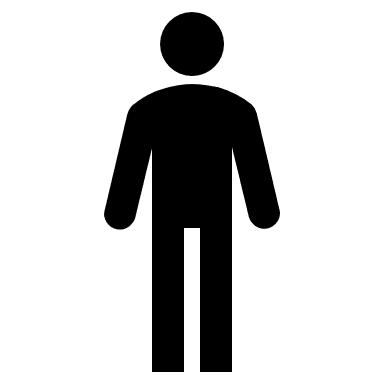 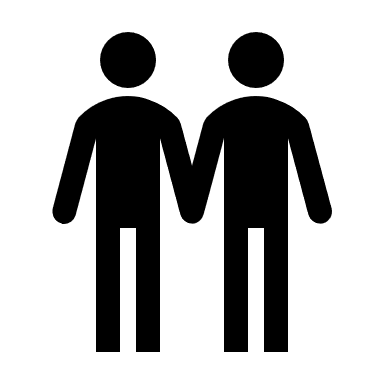 Source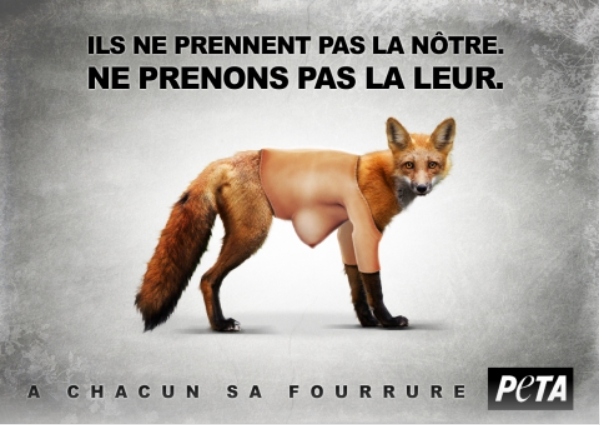 Diffuseur :Cible : Message :Argument :  Cognitif   affectif   conatifPourquoi avez-vous choisi cet argument :Diffuseur :Cible : Message :Argument :  Cognitif   affectif   conatifPourquoi avez-vous choisi cet argument :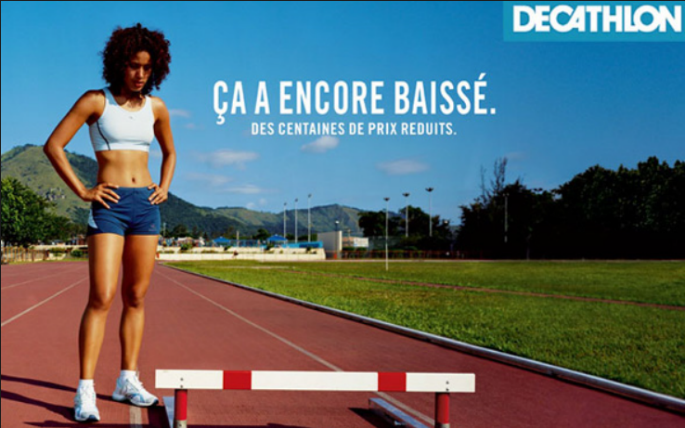 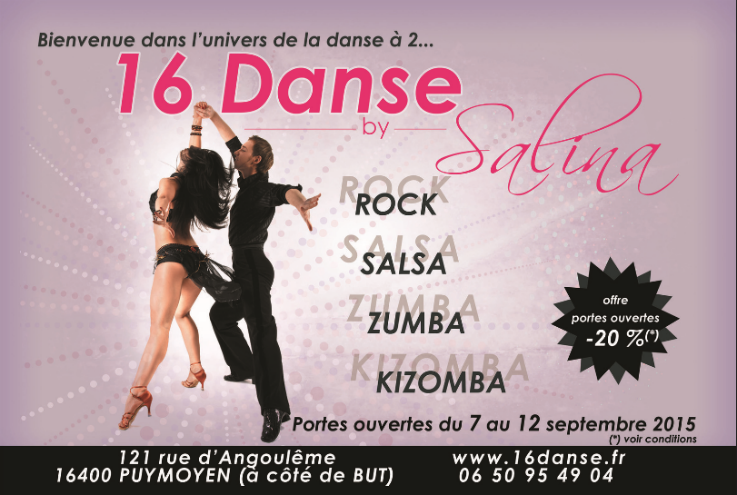 Diffuseur :Cible : Message :Argument :  Cognitif   affectif   conatifPourquoi avez-vous choisi cet argument :